DOKUMENTASI   PENELITIAN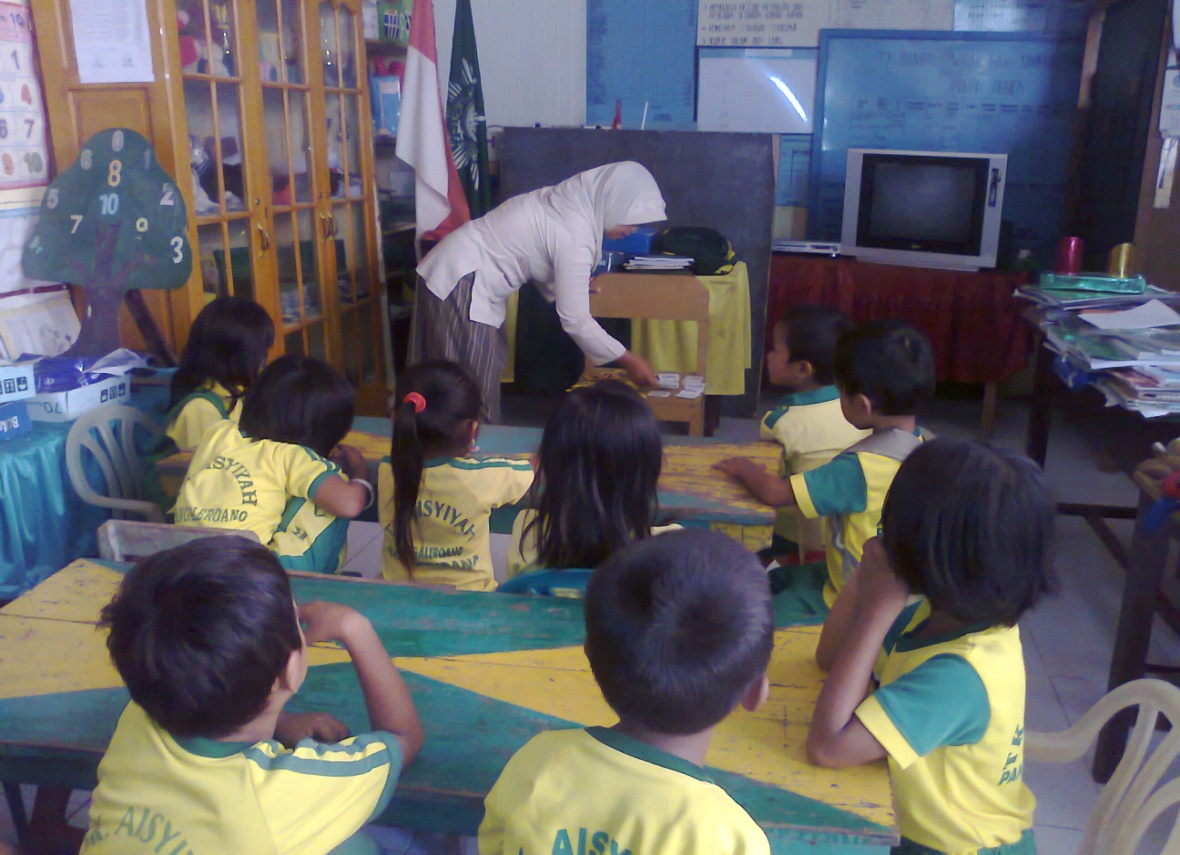 Menyiapkan alat dan bahan 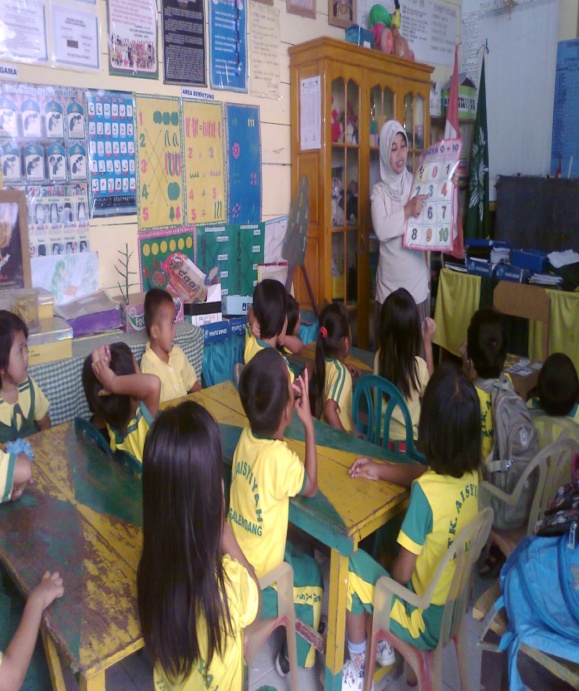 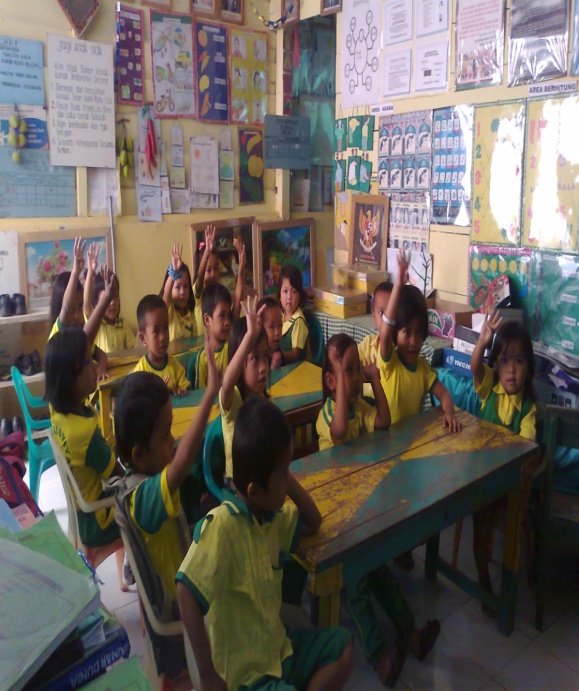 Menunjukkan  angka  1 sampai 10 secara urut  menggunakan kartu angka 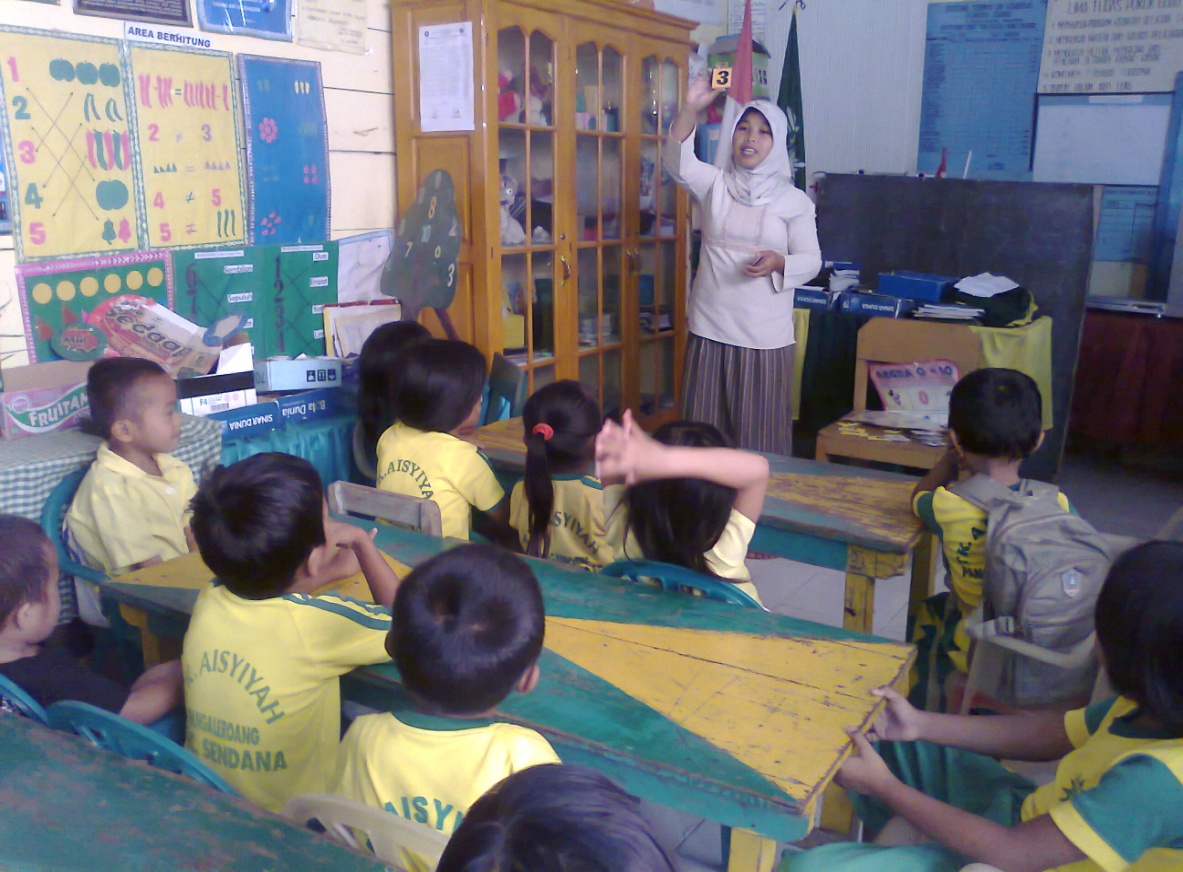 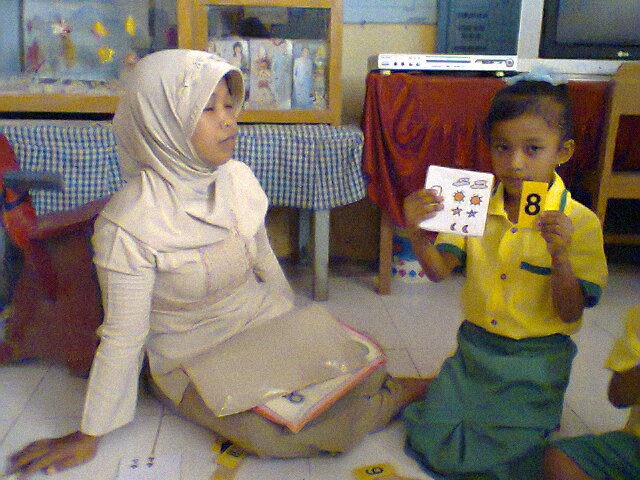 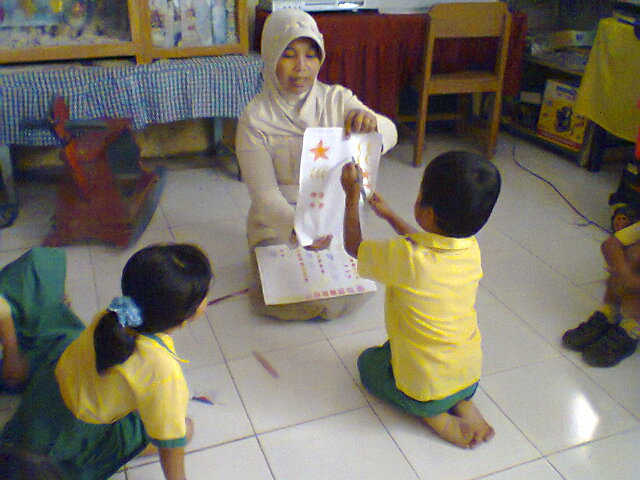 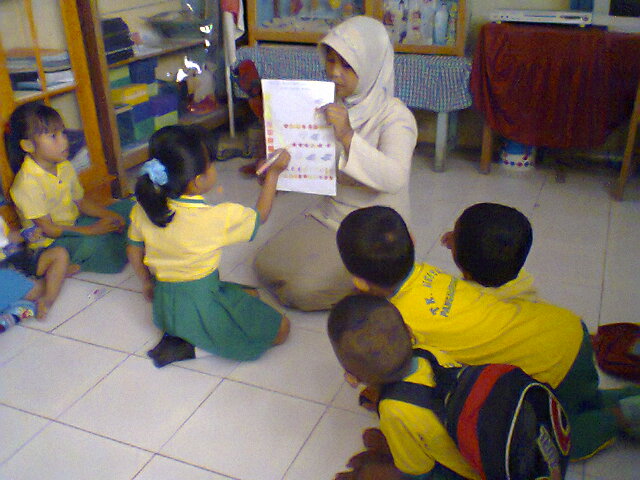 Menunjukkan bilangan yang lebih besar dan lebih kecil  